Муниципальное дошкольное образовательное учреждение«Детский сад № 41 р.п.Петровское»Сценарий спортивно-патриотической игры«Зарница» для старших дошкольников ДОУ Петровского поселения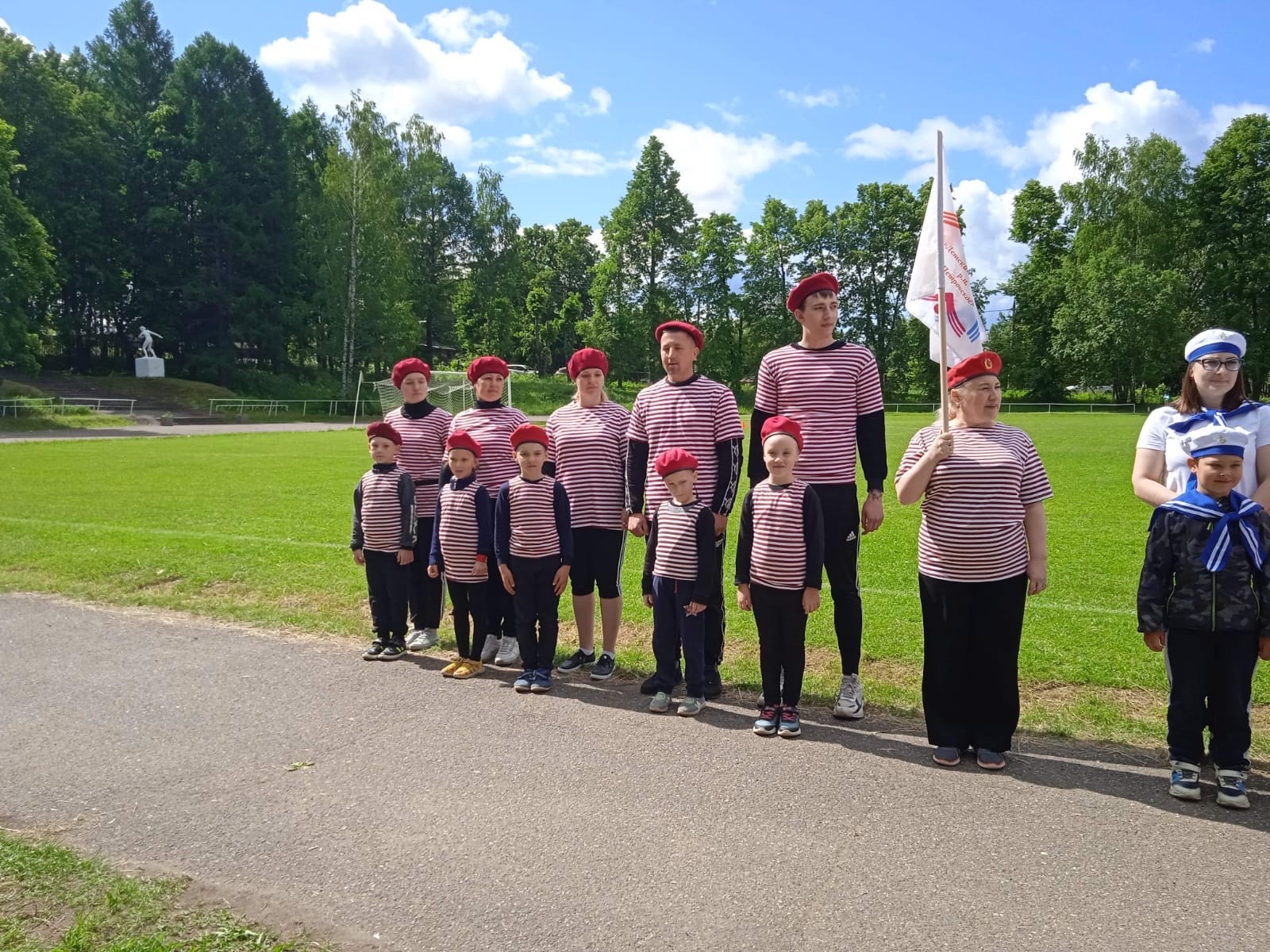 Составитель:Казаринова Татьяна Николаевна, воспитатель1-4 Патриотическая музыка для сбора гостей и отрядовВедущий: Совсем скоро наша страна будет отмечать праздник – День  России. Этому событию посвящается наша военно-патриотическая игра   « Зарница». Наша Российская Армия славится своими воинами. У нее славное прошлое и, достойное будущее. А будущее нашей Российской Армии – это сегодняшние мальчишки и девчонки. И от того, какими они вырастут, и зависит мощь нашей Армии и сила нашей любимой и непобедимой России. Пусть девизом нашей военно-патриотической игры «Зарница» будут такие слова: «Чтобы Родине служить, надо сильным, смелым быть!» Давайте же встретим наши отряды, которые будут сегодня соревноваться в силе,  умение ориентироваться в экстремальных условиях, то есть проявят те качества, которые отличают настоящих защитников нашей Родины-России.Отряды, равняйсь! Смирно!По-отрядно, под строевую песню, шагом маршОтряды выходят во главе с командирами, выстраиваются в две шеренги под свои строевые песни.5 Летчики дс 19 КоленовоВедущий: Открывают парад воспитанники, родители и педагоги детского сада 19 Коленово. Отряд «Летчики». Командует парадным расчетом ______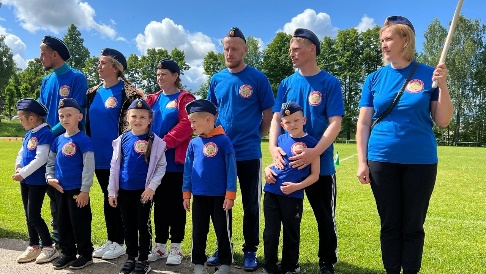 6 Пограничники  ШколаВедущий: Продолжает парадный расчет воспитанников, родителей и педагогов дошкольного отделения Петровской школы. Отряд «Пограничники». Командует парадным расчетом___________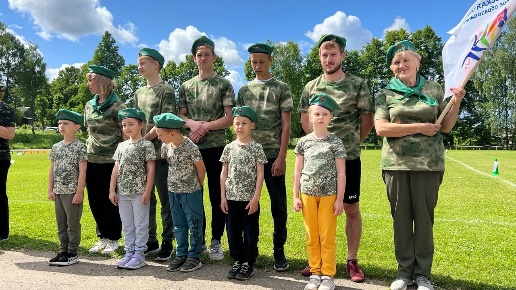 7 Артиллеристы дс 30 ПетровскВедущий: На стадионе воспитанники, родители и педагоги детского сада 30 Петровск. Отряд «Артиллеристы». 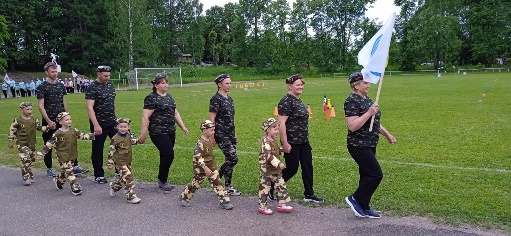 Командир отряда______________.8 Десантники дс 24 Хмельники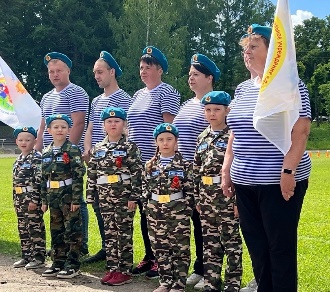 Ведущий: Встречаем отряд «Десантники», детский сад 24 Хмельники. Командир ________________9 Пограничники дс 35 КарашВедущий: Перед трибунами проходит отряд «Пограничники» детский сад 35 Караш во главе с_____________.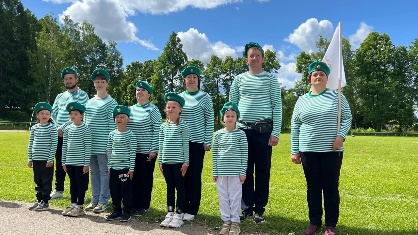 10 Моряки дс 22 Дмитриановское Ведущий: Встречаем воспитанников детского сада 22 Дмитриановское, Отряд «Моряки». Командует отрядом _____________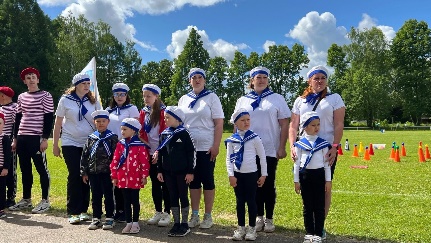 11 Спецназ дс 41 ПетровскВедущий: Завершает парад воспитанники, родители и педагоги детского сада 41 Петровск. Отряд «Спецназ», Командует отрядом ___________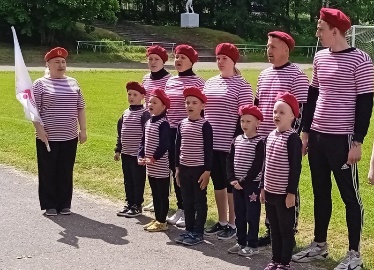 Ведущий: Здравствуйте, товарищи, бойцы!Дети: Здравствуйте!Ведущий: Сегодня мы проводим военно–патриотическую игру «Зарница», посвященную Дню России. В связи с этим объявляю военное положение, считать стадион военным гарнизоном, а детей – юными бойцами. Ведущий: Разрешите представить штаб главнокомандующих:Командовать сегодня будут:Глава сельского поселения Петровское _____________Начальник управления образования Ростовского муниципального района -  __________.Начальник управления социального обеспечения населения администрации Ростовского муниципального района – ________Депутаты Ярославской областной думы ___________Ведущий: Внимание! Командиры отрядов, сдать рапорт о готовности к военно-патриотической игре «Зарница».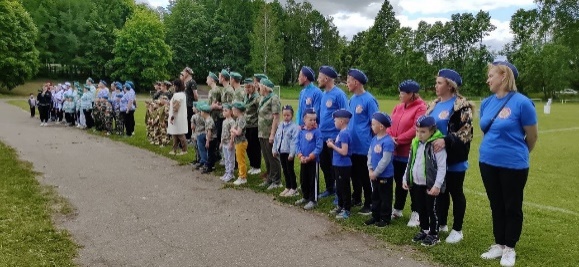 Представление каждого взвода (название, девиз). Ведущий: Отряды, равняйсь. Смирно. Равнение на флаг. Поднять флаг Российской федерации предоставляетсяГлаве сельского поселения ___________и Директору Петровской средней общеобразовательной школы  - ________12 Звучит Гимн Российской Федерации.Поднятие флагаВедущий: Слово предоставляется начальнику управления образования  -  __________.Поприветствовать участников предлагаем – Начальнику управления социального обеспечения населения администрации Ростовского муниципального района – ___________Поприветствовать участников Зарницы предлагаем депутатам Ярославской областной думы ___________Слово для приветствия и открытия Зарницы предоставляется Главе сельского поселения Петровского – ___________Ведущий: Командиры, шаг вперед. На право, с флагами бегом маршВедущий: Отряды, для проведения первого этапа Зарницы, на лево. Шагом марш до фишек!13 Уход по местамКоманды построились у своих фишек.Командиры оставили флаги на противоположной стороне от команд, вернулись к отрядамВзрываются дымовые шашки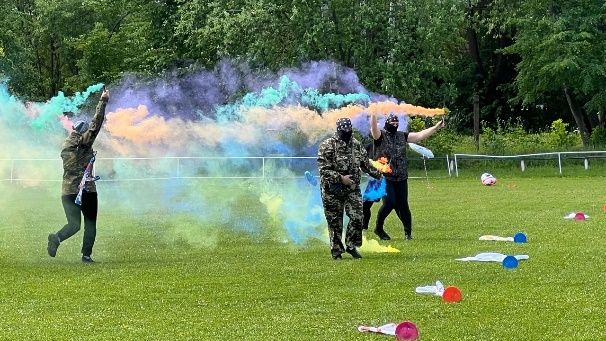 14 Сирена15 ПерестрелкаНападение врага, захват флагов
Ведущий: Товарищи бойцы, произошло чрезвычайное происшествие: похищены флаги детских садов. Ваша задача заключается в том, чтобы вернуть флаг своего детского сада. Это задание очень сложное, вам нужно будет преодолеть много препятствий. Вам потребуется мужество, отвага, смелость, решительность для достижения цели. Товарищи бойцы, к выполнению боевого задания готовы?Участники: Готовы!!!Ведущая: У ваших фишек с названием детского сада лежит маршрутный лист, в котором указано направление движения вашего отряда. Двигаться от станции к станции необходимо строго по порядку их номеров. Порядок движения по станциям у каждой команды свой. На выполнение задания у вас есть ровно 5 минут. По истечении пяти минут вы услышите звуковой сигнал, 16 Звуковой сигнал завершение этапакоторый будет означать переход на другую станцию. На всех станциях вас будут ждать ведущие испытаний, которые и будут оценивать вашу подготовку. После выполнения задания команда получит звезду. Когда все станции будут пройдены, команды собираются на линейку. Командир сдает конверт с собранными звездами в штаб главнокомандующихВедущий: Отряды, подготовится к началу проведения Зарницы. Разойтись на свои этапы!Отряды знакомятся с планом, идут к своему этапу17 ФоноваяВедущий: Отряды, на старт, внимание, марш!1 – 3 фономДля прохождения испытания дается 5 мин. После которых звучит ЗВУКОВОЙ СИГНАЛ для завершения испытания и перехода на другой этап.Основные этапы:1-ый этап «Крепость»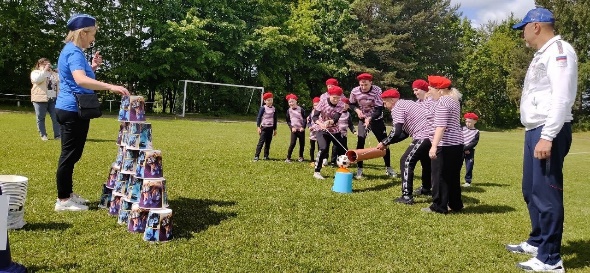 Разрушить крепость мячом с помощью трубы.2-ой этап «Танк»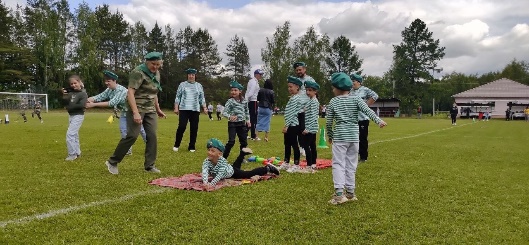 Метание кегли, мяча в танк с разной длины3-ий этап «Самолеты»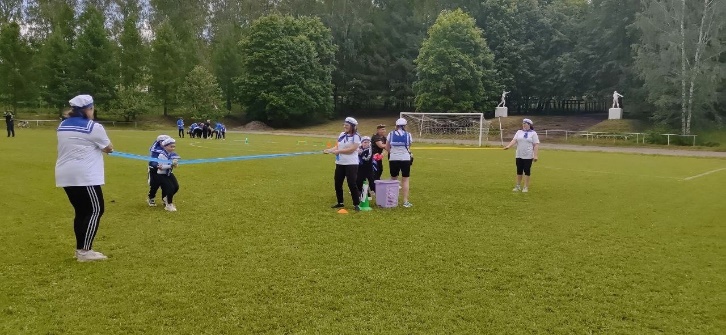 Сбить надувной самолет с помощью мяча и резинки.4-ый этап «Полоса препятствий»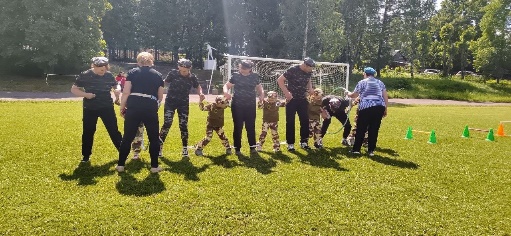 Пройти с завязанными глазами через препятствия.5-ый этап «Минеры»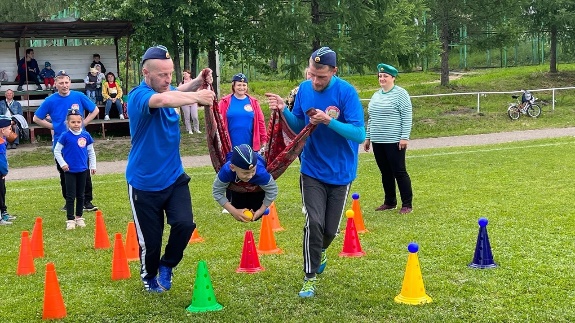 Пронести ребенка на пледе, собрать все мины6-ой этап «Штаны»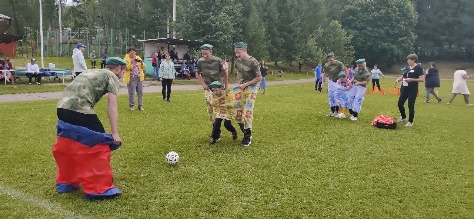 В большие штаны залезают три человека. Им нужно забить мяч в ловушку.7-ой этап «Переправа»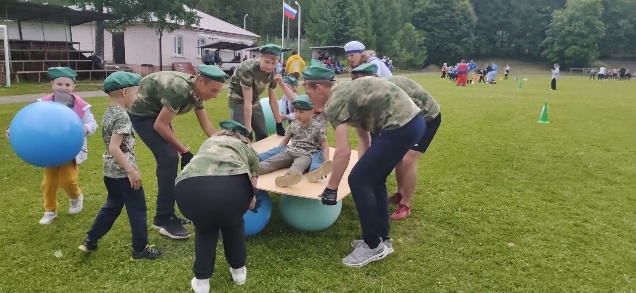 С помощью листа фанеры и 4-хбольших мячей переправить детей с одной стороны на другую.18 фоновая для построенияПо завершению зарницы все строятся на линейку.После построения музыку приглушить.Ведущий: Командиры отрядов, сдать конверты со звездами в штаб.Командиры сдают конверт со звездами маршалу.18 фоновую громче для сдачи конвертовВедущий: Вот и подошла к концу военно - патриотическая игра «Зарница». Вы отлично справились с заданиями и без потерь прошли все испытания. И мы убедились, что у нашей страны растут новые отважные и дружные защитники. А когда мы едины, то мы непобедимы!  Ведущий: Для награждения команд приглашаются почетные гости:________________________________________________________________________________________________________________________________Ведущий: За проявленные ловкость, смелость, взаимовыручку, дружбу,  команды награждаются вымпелами и медалями «Я патриот».19 НаграждениеВедущий: Для награждения приглашается командир отряда…. 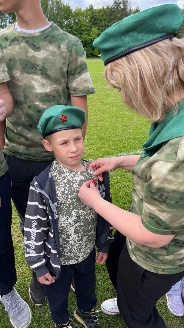 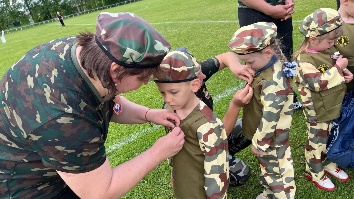 ЛетчикиПограничникиАртиллеристыДесантникиПограничникиМорякиСпецназКомандир после возвращения к отряду надевает всем значки Ведущий:Наша игра закончена – Время для привала, В чаще незаметна бричка полковая,Там объект секретный – кухня полевая.Повар в гимнастерке с шуткой-прибауткой,В котелки солдатам кашу разливает.Ведущий: Все участники игры, гости приглашаются отведать солдатскую кашу в «Полевую кухню».(угощают детей и гостей кашей, чаем)20 Каша21 Финал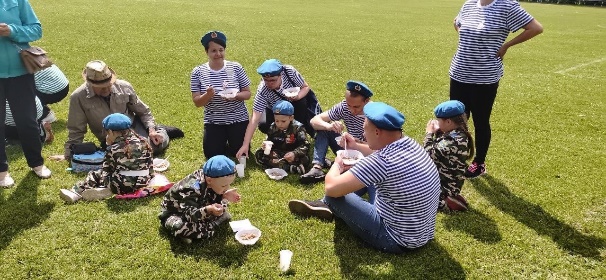 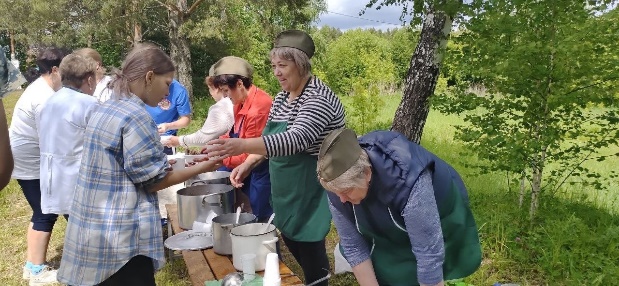 